國家中山科學研究院資訊通信研究所109年指管領域定期契約人力進用招考簡章壹、員額需求：特定性、定期性工作之全時人員10員，工作期程3年，依「國家中山科學研究院資訊通信研究所109年定期契約招考員額需求表」辦理（如附件1）。貳、薪資及待遇：一、薪資：依本院「定期契約人員管理作業規定」之薪給標準參考表訂定之。二、福利、待遇：(一)享勞保、健保及依勞工退休金條例第14條按月提繳退休金。(二)可申請員工宿舍。(三)年終工作獎金之發放，依本院訂頒之「年終工作獎金發放作業規定」及「員工工作規則」辦理。(四)因任務需要超時工作，依本院「員工工作規則」辦理。(五)詳細待遇及權利義務內容於本院「勞動契約」訂定之。(六)軍公教退伍(休)轉任人員，薪資超過法令所訂基準(含主管加給、地域加給)，依法辦理。(七)公務人員退休人員再任本院員工，依「公務人員退休法及其施行細則」規定辦理。(八)退休教職員再任本院員工，依「學校教職員退休條例及其施行細則」規定辦理。參、報考資格：一、國籍：具中華民國國籍，並在臺灣、澎湖、金門、馬祖地區設有戶籍者。二、學、經歷：教育部評鑑合格之各大學院校相關系所畢業(持國外學歷者，需符合教育部頒「大學辦理國外學歷採認辦法」之資格)1.高中職(含以上)、大學(含以上)畢業(參考簡章之員額需求表)。2.學、經歷及科系專長須符合員額需求表之學、經歷條件。學歷認定以員額需求表所需學歷之畢業證書記載為準，如非理、工學院畢業者，其理工相關課程學分需超過總學分二分之一以上，可檢具學校開立證明書認定(如下表範例，由需學校教務處用印)，或由用人單位自行審查認定。3.報考人員學歷高於所報考之工作編號學歷需求，仍依員額需求表薪資範圍核薪。三、其他限制：有下列限制情形之ㄧ者，不得進用；若於進用後本院始查知錄取人員有下列限制條件者，因自始即未符合報考資格，本院得取消錄取資格，並不得提出異議︰(一)履歷內容填寫不實或於應徵過程中為虛偽意思表示及舞弊者。(二)大陸地區人民、香港居民或澳門居民。(三)無行為能力或限制行為能力。(四)曾因違反毒品危害防制條例案件，受觀察勒戒、強制戒治及刑之宣告者。(五)犯內亂、外患、貪污罪及違反國家機密保護法，經判決有罪者。惟情節輕微且經宣告緩刑者，不在此限。(六)曾犯前款以外之罪，經判處有期徒刑以上之刑，尚未執行或執行未完畢者。惟情節輕微且經宣告緩刑者，不在此限。(七)因案被通緝或在羈押、管收中。(八)依法停止任用者。(九)褫奪公權尚未復權者。(十)受監護宣告尚未撤銷者。(十一)於本院服務期間，因有損本院行為，遭解僱或以不勝任人員資遣者。(十二)本院各級主管之配偶及三親等以內血親、姻親，在其主管單位中應迴避任用。(十三)因品德、操守或違反資安規定遭任職單位核予大過(含)以上之處分者。肆、報名時間及方式：一、甄試簡章及職缺需求刊登於本院全球資訊網    (http://www.ncsist.org.tw)，公告報名至109年10月31日止，如招考員額已滿即停止公告。二、符合報考資格者，需至本院網路徵才系統(https://join.ncsist.org.tw)填寫個人資料(聯絡電話請填寫手機號碼)及上傳中科院之履歷表(貼妥照片，格式如附件2)、學歷、經歷、成績單、英文檢定證明、論文、期刊發表、證照、證書、勞保投保明細等相關資料後，選擇報考職缺並投遞履歷，各項資料並依序彙整在同一檔案(PDF檔)上傳，建議每人報考以1項為原則。三、本所於本院徵才系統資料庫搜尋並篩選符合報考資格者後，辦理初步選員(資格審查)四、報考人員經書面審查 (或資格審查)合格者，需求單位以電子郵件通知參加甄試，資格審查不符者將不予退件。五、不接受紙本報名及現場報名甄試。六、若為本年度應屆畢業生或延畢生(報名甄試時尚未取得畢業證書者)，報名時請檢附學生證掃描檔供查驗。前述人員於錄取後，需於本院寄發通知日起3個月內(或報到時)，繳驗畢業證書，若無法於時限內繳驗，則取消錄取資格。七、歡迎具身心障礙身分或原住民身分且符合報考資格者報名參加甄試，請於人才資料庫登錄資料時及履歷表上註記。八、本院員工報名甄試者，需經單位一級主管同意，且不可報考同一職類(例：定期契約身分報考定期契約職缺)，惟本次招考案不開放院內員工報名。伍、報名應檢附資料(補充說明詳見附件3)：依附件1員額需求表規定，報名資料若未繳交齊全，或資料內容無法辨識者，視同資格不符，且一律不退件。一、履歷表貼妥照片：請依照附件2格式填寫，請參考「附件2-填寫範例」填寫，並依誠信原則，確實填寫於本院服務之親屬及朋友關係，若未誠實填寫而錄取，經查屬實者，本院得予不經預告終止契約解除聘雇。二、符合報考學歷之畢業證書掃描檔(應屆畢業生得暫以學生證正反面掃描檔或在學證明替代)。三、核發日期3個月內(以報名截止日期計算)之警察刑事紀錄證明書掃描檔，並請申請「全部期間」四、報考所需之個人相關掃描檔資料(如：中科院之履歷表、符合報考學歷畢業證書、成績單、工作經歷證明、勞保明細表、證照、或英文檢定成績等，請參考簡章之員額需求表)。五、提供工作經歷證明者，格式不限，但需由任職機構(單位)或雇主蓋章認可，內容需註明從事之工作內容或職稱及任職時間。六、若有繳交非我國政府機構之工作經歷證明，需再檢附個人社會保險投保證明(如：勞保、農保…等)，如未檢附，該工作經歷不予認可。「勞保投保明細表」可利用「自然人憑證」至勞保局網站「勞工保險異動查詢」下載，內含(曾)任職公司投保薪資、投保生效與退保日期(舉例如下圖)。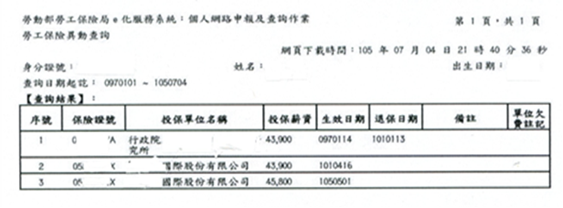 七、具身心障礙身分者，檢附身心障礙手冊(證明)正、反面掃描檔。八、具原住民族身分者，檢附戶口名簿或戶籍謄本掃描檔，並標記族別。九、各項繳交資料正本於錄取後報到時統一辦理繳驗，凡有偽造證件不實者，一律註銷錄取資格。陸、甄試時間、地點及方式：一、甄試時間：暫定8-11月辦理甄試作業，其甄試時間得依實際狀況彈性調整之，如招考員額已滿即停止公告(實際甄試時間以甄試通知為準)。二、甄試地點：暫定本院新新院區(桃園市龍潭區)(實際甄試地點以甄試通知為準)。三、甄試方式：甄試科目及配分請參閱員額需求表。四、甄試作業如遇天災、事變及突發事件(如：颱風來襲)等不可抗力之原因，需求單位得視情況合理的調整甄試作業時間、地點及甄試方式並應即通知應考人員。五、	各項甄試作業(如：時間、地點…等)均以電子郵件通知應考人員。請考生務必留意報考時提供之電子郵件帳號、手機號碼。若以電子郵件通知無法聯繫到考生，視為該考生放棄報考，不再另行通知。六、	書面審查不合格者皆不通知參加口試。七、	口試甄試時，若考生未於規定時間內完成報到手續，需主動以電話先行告知，報到時間得視情況順延(1小時內為原則)。柒、錄取標準：一、甄試合格標準：單項(書面審查/口試)成績及格標準請參閱員額需求表，未達及格標準者不予錄取。口試合格標準為70分總成績合格標準為70分(滿分100分)。如有其中一項甄試項目缺考者，不予計算總分，且不予錄取。二、成績排序：(一)以總成績高低依序錄取。(二)總成績為各單項成績依比例計算後加總。(三)總成績相同時，依序以口試平均成績、書面審查平均成績較高者為優先；遇所有成績均相同時，由需求單位決定錄取順序。三、	儲備期限：(一)完成各階段甄試後合格但未錄取之應徵者得設為備取人員，並由單位依成績排定備取順序，依序備取，儲備期限自甄試結果奉本院院長核定次日起4個月內有效。(二)人員錄取或遞補來院報到後，其他於本院應徵職缺之錄取或遞補皆視同自動放棄。捌、錄取通知：一、甄試結果預由本院於甄試後1個月內以電子郵件通知，各職缺錄取情形不予公告。二、人員進用：錄取人員參加權利義務說明會後，再辦理報到作業。錄取人員試用3個月，試用期間經考核為不適任人員，予以資遣並核予資遣費。玖、如有任何問題歡迎電詢聯絡人員：總機：(03)4712201或(02)26739638聯絡人及分機：陳德育組長   ，分機 353024              徐明聰副組長 ，分機 353030              林庭宇小姐   ，分機 353505              張淑惠小姐   ，分機 353504附件1附件2            履　　　　　歷　　　　　表備註：有★為必填欄位(本表若不敷使用請自行延伸)　　　　　　　　　　填表人：　　　    　　　（簽章）提醒：請依本履歷規定格式撰寫(含履歷表、自傳及報考項次之學歷、經歷條件需求資料)，視需要可自行增加。附件3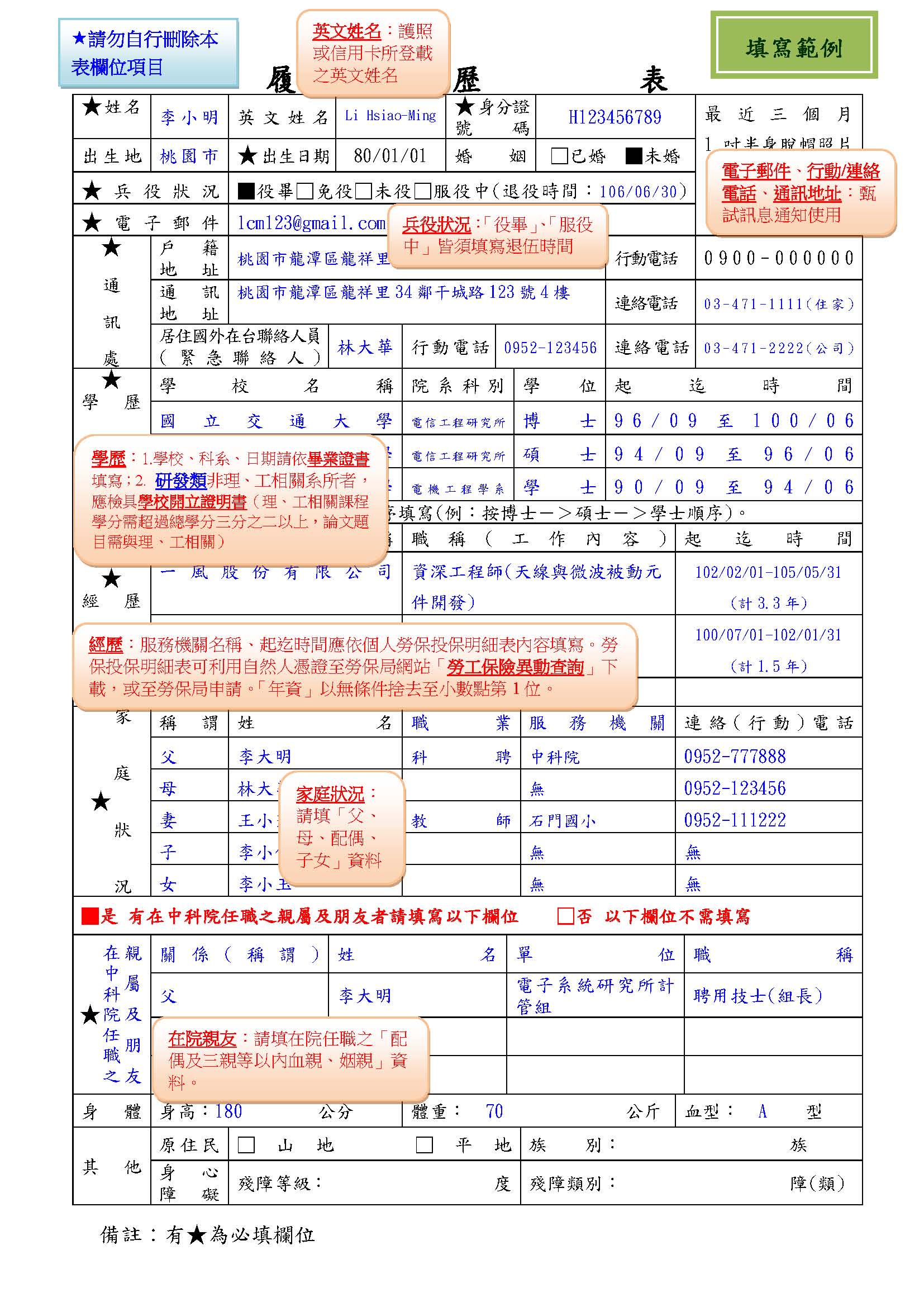 報名方式補充說明一、報名應檢附資料：依據「附件1-員額需求表」各項次所列學、經歷條件規定繳交(資料不全，視同資格不符)。(一)檔案格式:各項資料依序彙整於同一檔案，以PDF格式上傳。(二)檔名規則:請以「職缺號姓名」為檔名。 (三)資料項目與順序:(報考資料請依下表順序排列，自行增減)，以利委員審查。二、本院網路徵才系統報名步驟修課名稱學分數開課系所證明(開課單位需為理工學院)巨量資料分析3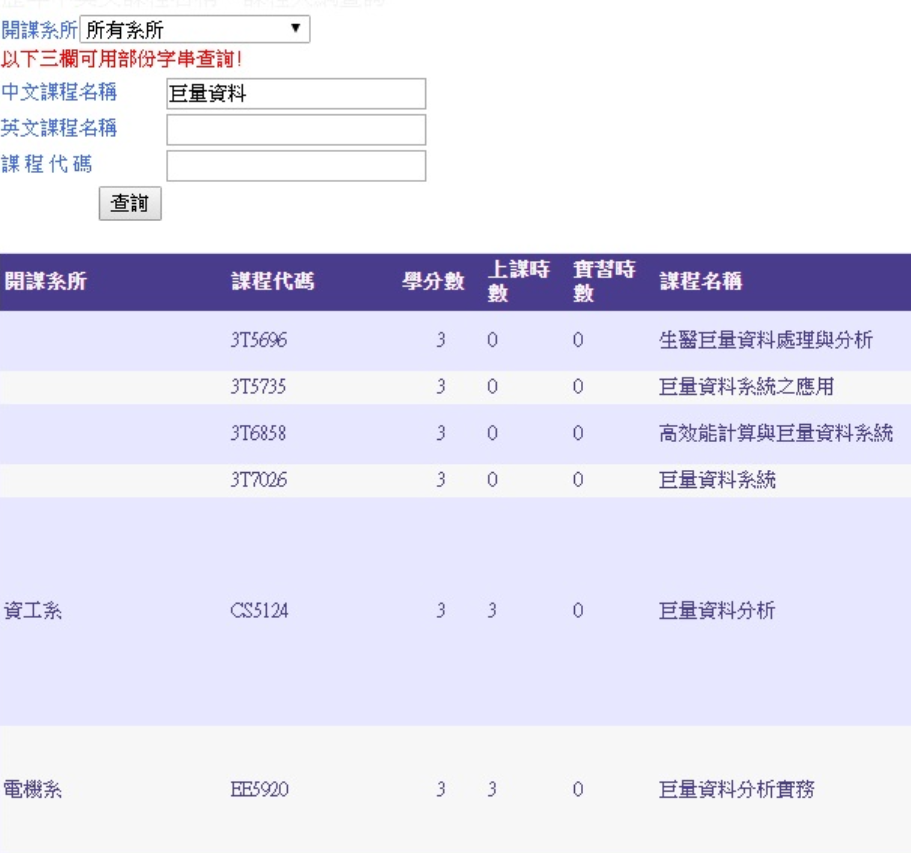 「巨量資料分析」課程由本校理工學院資工系及電機系開課，故此課程3學分予以承認。企業模型建構與分析3「企業模型建構與分析」課程由本校管理學院工管系開課，故此課程3學分不予以承認。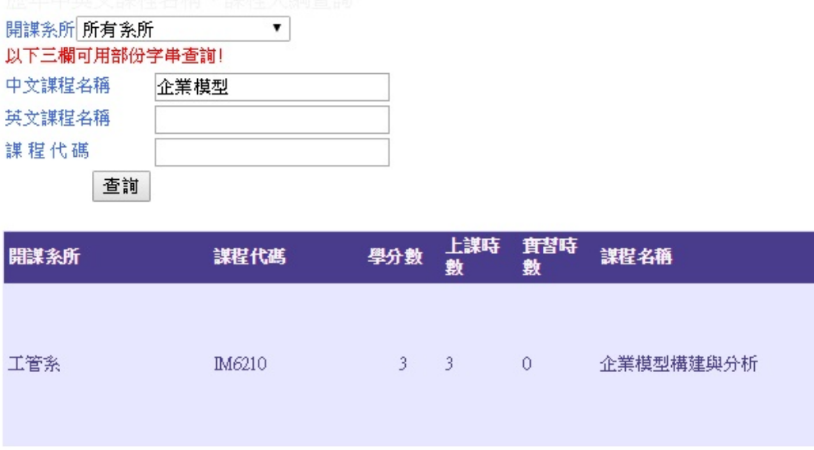 總計承認學分總計承認學分3國家中山科學研究院資訊通信研究所109年指管領域定期契約招考員額需求表國家中山科學研究院資訊通信研究所109年指管領域定期契約招考員額需求表國家中山科學研究院資訊通信研究所109年指管領域定期契約招考員額需求表國家中山科學研究院資訊通信研究所109年指管領域定期契約招考員額需求表國家中山科學研究院資訊通信研究所109年指管領域定期契約招考員額需求表國家中山科學研究院資訊通信研究所109年指管領域定期契約招考員額需求表國家中山科學研究院資訊通信研究所109年指管領域定期契約招考員額需求表國家中山科學研究院資訊通信研究所109年指管領域定期契約招考員額需求表國家中山科學研究院資訊通信研究所109年指管領域定期契約招考員額需求表國家中山科學研究院資訊通信研究所109年指管領域定期契約招考員額需求表國家中山科學研究院資訊通信研究所109年指管領域定期契約招考員額需求表項次需求單位職類學歷需求薪資範圍專長(技能)學歷、經歷條件工作內容需求員額工作地點甄試方式1資通所定期契約副學士畢業固定薪資35,000專案管理1.工業工程/資訊/電子/電機/系統工程/航空工程等理工科系畢業。2.如非上述理工科系畢業者，須具備下列任一條件(請檢附佐證資料)：(1)理工相關課程修課學分超過總學分二分之一以上證明。(2)「勞工安全衛生管理」乙級以上技術士證照。(3) PMP證照或與工作內容相關，領有國家或政府機關委託民間辦理之證照(書)及相關工作經歷一年以上證明。工作期程：3年1.執行專案發展規劃、預算、時程、品質、料件籌獲、風險等管理工作。2.須能配合計畫需求加班或至外地出差。3.臨時交辦事項。1桃園龍潭書面審查40%(70分合格，合格者方可參加口試)口試60%(70分合格)2資通所定期契約碩士畢業固定薪資36,000專案管理1.企業管理/國際貿易/行銷/資訊管理/工商管理/統計/運籌管理等科系畢業。2.若非上述科系者，至少具備下列任一相關工作經驗半年(含)以上或相關證書(請檢附佐證資料)： (1)具科技專案管理、產業分析等相關工作經驗。(2)具備企劃撰寫能力，擅長數字分析。工作期程：3年1.執行合約協商談判及議約工作。 2.協助專案文件審查。3.須能配合計畫需求加班或至外地出差。4.臨時交辦事項。1桃園龍潭書面審查40%(70分合格，合格者方可參加口試)口試60%(70分合格)3資通所定期契約大學畢業固定薪資37,000資訊/電子/電機1.工業工程/資訊/電子/電機/資工(訊)/資管/計算(機)/通訊(信)/電信(訊)/網路/機械工程等理工科系畢業。2.如非上述理工科系畢業者，須具備下列任一條件(請檢附佐證資料)：(1)理工相關課程修課學分超過總學分二分之一以上證明(2)「電腦軟體設計」或「電腦硬體裝修」或「CSTE(軟體測試)」乙級以上技術士證照(3)CCNA證照或與工作內容相關，領有國家或政府機關委託民間辦理之證照(書)及相關工作經歷一年以上證明。3.具備下列任一相關經驗為佳：(1)具備電腦資訊設備或網路設備故障排除實務經驗。(2)具備資訊系統管理實務經驗。(3)具備系統軟體開發實務經驗。工作期程：3年錄取後依據考生學經歷、專長及個人特質妥適賦予下列一或多項專案計畫工作：1.系統軟/硬體安裝佈署與測試。2.協助專案系統開發工作事務。3.維護網路、機房系統及伺服器管理等相關事務。4.須能配合計畫需求加班或至外地出差。5.臨時交辦事項3桃園龍潭書面審查40%(70分合格，合格者方可參加口試)口試60%(70分合格)4資通所定期契約大學畢業固定薪資37,000資訊/電子/電機/工業工程1.工業工程/資訊/電子/電機/資工(訊)/資管/計算(機)/通訊(信)/電信(訊)/網路/機械工程等理工科系畢業。2.如非上述理工科系畢業者，須具備下列任一條件(請檢附佐證資料)：(1)理工相關課程修課學分超過總學分二分之一以上證明(2)與工作內容相關之乙級以上技術士證照(3)PMP證照或與工作內容相關，領有國家或政府機關委託民間辦理之證照(書)及相關工作經歷一年以上證明。3.具備下列任一相關經驗為佳：(1)具備科技專案管理經驗，能進行時程、成本、品質管控。(2)具備資訊系統管理或系統軟體開發實務經驗。(3)具備武器系統維修經驗或武器系統獲得管理等實務經驗。工作期程：3年錄取後依據考生學經歷、專長及個人特質妥適賦予下列一或多項專案計畫工作：1.協助專案整體後勤品保等各項事務。2.執行專案系統軟/硬體安裝佈署與測試。3.須能配合計畫需求加班或至外地出差。4.臨時交辦事項。2桃園龍潭書面審查40%(70分合格，合格者方可參加口試)口試60%(70分合格)5資通所定期契約大學畢業固定薪資37,000資訊/電子/電機1.資訊/工業管理/資訊管理/資訊科學/電機/電子/通訊(信)等理工科系畢業。2.如非上述理工科系畢業者，須具備下列任一條件(請檢附佐證資料)：(1)理工相關課程修課學分超過總學分二分之一以上證明(2)與工作內容相關之乙級以上技術士證照(3)與工作內容相關，領有國家或政府機關委託民間辦理之證照(書)及相關工作經歷一年以上證明。3.具備下列任一相關經驗為佳：(1)具有程式語言技能，如C、Java、Python等相關經驗。(2)具備機器學習或資料分析演算法知識或經驗。(3)熟悉資料收集、清理、標註、維護等相關經驗。(4)具備使用者介面相關設計實務經驗。工作期程：3年錄取後依據考生學經歷、專長及個人特質妥適賦予下列一或多項專案計畫工作：1.資料蒐集、標籤設定與管理。2.資料標記平台管理與協助資料標記任務。3.資料載入、轉換與清洗。4.相關文件撰寫與整理。5.須能配合計畫需求加班或至外地出差。6.臨時交辦事項。2桃園龍潭書面審查40%(70分合格，合格者方可參加口試)口試60%(70分合格)6資通所定期契約大學畢業固定薪資37,000通信/機電/電控/電子/電機/資工1.電子/電機/電信(訊)/通訊(信)/資訊工程等理工科系畢業。2.如非上述理工科系畢業者，須具備下列任一條件(請檢附佐證資料)：(1)理工相關課程修課學分超過總學分二分之一以上證明(2)「數位電子」或「網路架設」乙級以上技術士證照(3) CCNA證照或與工作內容相關，領有國家或政府機關委託民間辦理之證照(書)及相關工作經歷一年以上證明。3.具備下列任一相關經驗為佳：(1)具備通信系統相關頻譜分析儀、天線饋線測試儀、網路設備、網路電話交換機系統等操作、通信站台或裝備安裝、維修、量測及故障排除實務經驗。(2)具備網路設備基礎架構規劃、IP-PBX網路電話交換機系統規劃、架設與故障排除實務經驗。工作期程：3年執行專案之建置環境現勘、裝備組裝、測試、驗收等相關工作。裝備籌獲、技術手冊及相關文件撰寫。執行相關設備基礎架構規劃、操作與維運、監工。須能配合計畫需求加班或至外地出差。臨時交辦事項。1桃園龍潭書面審查40%(70分合格，合格者方可參加口試)口試60%(70分合格)定期契約合計:10員定期契約合計:10員定期契約合計:10員定期契約合計:10員定期契約合計:10員定期契約合計:10員定期契約合計:10員定期契約合計:10員定期契約合計:10員定期契約合計:10員定期契約合計:10員★姓名英文姓名英文姓名★身分證號碼★身分證號碼★身分證號碼★身分證號碼★身分證號碼最近三個月1吋半身脫帽照片出生地★出生日期★出生日期年月日年月日婚姻婚姻婚姻婚姻婚姻□已婚  □未婚□已婚  □未婚□已婚  □未婚□已婚  □未婚最近三個月1吋半身脫帽照片★兵役狀況★兵役狀況□役畢□免役□未役□服役中(退役時間：　　　　　)□役畢□免役□未役□服役中(退役時間：　　　　　)□役畢□免役□未役□服役中(退役時間：　　　　　)□役畢□免役□未役□服役中(退役時間：　　　　　)□役畢□免役□未役□服役中(退役時間：　　　　　)□役畢□免役□未役□服役中(退役時間：　　　　　)□役畢□免役□未役□服役中(退役時間：　　　　　)□役畢□免役□未役□服役中(退役時間：　　　　　)□役畢□免役□未役□服役中(退役時間：　　　　　)□役畢□免役□未役□服役中(退役時間：　　　　　)□役畢□免役□未役□服役中(退役時間：　　　　　)□役畢□免役□未役□服役中(退役時間：　　　　　)□役畢□免役□未役□服役中(退役時間：　　　　　)最近三個月1吋半身脫帽照片★電子郵件★電子郵件最近三個月1吋半身脫帽照片★通訊處戶籍地址行動電話行動電話行動電話★通訊處通訊地址連絡電話連絡電話連絡電話★通訊處居住國外在台聯絡人員(緊急聯絡人)居住國外在台聯絡人員(緊急聯絡人)行動電話行動電話連絡電話連絡電話連絡電話★學歷學校名稱學校名稱學校名稱學校名稱院系科別院系科別院系科別院系科別學位學位學位起迄時間起迄時間起迄時間起迄時間★學歷★學歷★學歷註：學歷欄按所獲學位，由高至低順序填寫(例：按博士－＞碩士－＞學士順序)。註：學歷欄按所獲學位，由高至低順序填寫(例：按博士－＞碩士－＞學士順序)。註：學歷欄按所獲學位，由高至低順序填寫(例：按博士－＞碩士－＞學士順序)。註：學歷欄按所獲學位，由高至低順序填寫(例：按博士－＞碩士－＞學士順序)。註：學歷欄按所獲學位，由高至低順序填寫(例：按博士－＞碩士－＞學士順序)。註：學歷欄按所獲學位，由高至低順序填寫(例：按博士－＞碩士－＞學士順序)。註：學歷欄按所獲學位，由高至低順序填寫(例：按博士－＞碩士－＞學士順序)。註：學歷欄按所獲學位，由高至低順序填寫(例：按博士－＞碩士－＞學士順序)。註：學歷欄按所獲學位，由高至低順序填寫(例：按博士－＞碩士－＞學士順序)。註：學歷欄按所獲學位，由高至低順序填寫(例：按博士－＞碩士－＞學士順序)。註：學歷欄按所獲學位，由高至低順序填寫(例：按博士－＞碩士－＞學士順序)。註：學歷欄按所獲學位，由高至低順序填寫(例：按博士－＞碩士－＞學士順序)。註：學歷欄按所獲學位，由高至低順序填寫(例：按博士－＞碩士－＞學士順序)。註：學歷欄按所獲學位，由高至低順序填寫(例：按博士－＞碩士－＞學士順序)。註：學歷欄按所獲學位，由高至低順序填寫(例：按博士－＞碩士－＞學士順序)。註：學歷欄按所獲學位，由高至低順序填寫(例：按博士－＞碩士－＞學士順序)。★經歷服務機關名稱服務機關名稱服務機關名稱服務機關名稱職稱(工作內容)職稱(工作內容)職稱(工作內容)職稱(工作內容)職稱(工作內容)職稱(工作內容)職稱(工作內容)職稱(工作內容)起迄時間起迄時間起迄時間★經歷★經歷★經歷家庭狀況★稱謂姓名 姓名 姓名 職業職業職業職業職業服務機關服務機關服務機關連絡(行動)電話連絡(行動)電話連絡(行動)電話家庭狀況★家庭狀況★家庭狀況★□是 有在中科院任職之三親等親屬及朋友者請填寫以下欄位    □否 以下欄位不需填寫□是 有在中科院任職之三親等親屬及朋友者請填寫以下欄位    □否 以下欄位不需填寫□是 有在中科院任職之三親等親屬及朋友者請填寫以下欄位    □否 以下欄位不需填寫□是 有在中科院任職之三親等親屬及朋友者請填寫以下欄位    □否 以下欄位不需填寫□是 有在中科院任職之三親等親屬及朋友者請填寫以下欄位    □否 以下欄位不需填寫□是 有在中科院任職之三親等親屬及朋友者請填寫以下欄位    □否 以下欄位不需填寫□是 有在中科院任職之三親等親屬及朋友者請填寫以下欄位    □否 以下欄位不需填寫□是 有在中科院任職之三親等親屬及朋友者請填寫以下欄位    □否 以下欄位不需填寫□是 有在中科院任職之三親等親屬及朋友者請填寫以下欄位    □否 以下欄位不需填寫□是 有在中科院任職之三親等親屬及朋友者請填寫以下欄位    □否 以下欄位不需填寫□是 有在中科院任職之三親等親屬及朋友者請填寫以下欄位    □否 以下欄位不需填寫□是 有在中科院任職之三親等親屬及朋友者請填寫以下欄位    □否 以下欄位不需填寫□是 有在中科院任職之三親等親屬及朋友者請填寫以下欄位    □否 以下欄位不需填寫□是 有在中科院任職之三親等親屬及朋友者請填寫以下欄位    □否 以下欄位不需填寫□是 有在中科院任職之三親等親屬及朋友者請填寫以下欄位    □否 以下欄位不需填寫□是 有在中科院任職之三親等親屬及朋友者請填寫以下欄位    □否 以下欄位不需填寫三親等親屬及朋友在中科院任職之★關係(稱謂)關係(稱謂)姓名 姓名 姓名 姓名 姓名 單位單位單位單位單位單位職稱職稱三親等親屬及朋友在中科院任職之★三親等親屬及朋友在中科院任職之★三親等親屬及朋友在中科院任職之★身體身高：　　　　　　　公分身高：　　　　　　　公分身高：　　　　　　　公分身高：　　　　　　　公分體重：　　       　　　公斤體重：　　       　　　公斤體重：　　       　　　公斤體重：　　       　　　公斤體重：　　       　　　公斤體重：　　       　　　公斤體重：　　       　　　公斤體重：　　       　　　公斤血型：  　　　型血型：  　　　型血型：  　　　型其他原住民□山地  □平地□山地  □平地□山地  □平地□山地  □平地□山地  □平地□山地  □平地□山地  □平地□山地  □平地族    別：　　　  　　　　　族族    別：　　　  　　　　　族族    別：　　　  　　　　　族族    別：　　　  　　　　　族族    別：　　　  　　　　　族族    別：　　　  　　　　　族其他身心障礙殘障等級：　　　　　　　　　度殘障等級：　　　　　　　　　度殘障等級：　　　　　　　　　度殘障等級：　　　　　　　　　度殘障等級：　　　　　　　　　度殘障等級：　　　　　　　　　度殘障等級：　　　　　　　　　度殘障等級：　　　　　　　　　度殘障類別：　　　　　　　　　障(類)殘障類別：　　　　　　　　　障(類)殘障類別：　　　　　　　　　障(類)殘障類別：　　　　　　　　　障(類)殘障類別：　　　　　　　　　障(類)殘障類別：　　　　　　　　　障(類)簡要自述(請以1頁說明)項次資料項目說明1履歷表(附件2)*須使用簡章規定格式撰寫履歷表請依「簡章規定」之履歷表格式(附件2)詳實  填寫，並貼妥照片。2畢業證書(應屆畢業生得以在學證明或有蓋註冊章之學生證正、反面代替) 須檢附報考項次要求學歷之畢業證書，應屆畢業生得以學校開立之「在學證明」或「背面有蓋註冊章之學生證正、反面」暫代。國外學歷符合教育部頒「大學辦理國外學歷採認辦法」之資格，於畢業證書須蓋「駐外單位審認章」。3特殊體格檢查報告及一般體格檢查報告依員額需求表各項次「學歷、經歷條件」規定，檢附核發日期6個月內 (以報名截止日期計算)「勞工體格及健康檢查(有效)認可醫療機構」之「勞工特殊體格檢查報告」掃描檔，如員額需求表內未規定需檢附前述體檢報告之項次，則依錄取通知規定，於報到時繳交「勞工一般體格檢查報告」。4成績單依員額需求表規定檢附大學或高中(含)以上之各學年成績單。5個人社會保險投保證明(如：勞保、農保…等)若有繳交非我國政府機構之工作經歷證明，需再檢附個人社會保險投保證明(如：勞保、農保…等)，如未檢附，該工作經歷不予認可。註:「勞保投保明細表」，內含(曾)任職公司投保薪資、投保生效與退保日期(舉例如下圖)。可利用「自然人憑證」至勞保局網站「勞工保險異動查詢」下載，或至勞保局申請。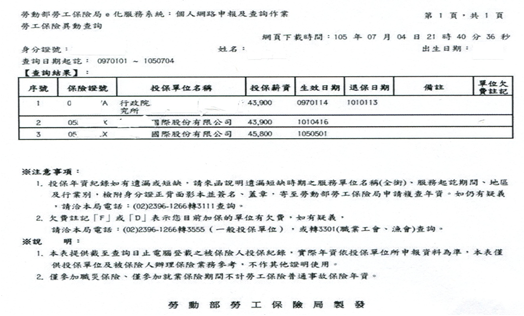 6工作經歷證明格式不限，但需由公司蓋章認可，內容需註明從事之工作內容(非職稱)及任職時間，如「服務證明或離職證明」。7證照與其他證明例如:國家考試資格、技術士技能檢定等相關證照。參加國、內外競賽獲獎證明。其他可資佐證符合專長(技能)或工作內容需求之公、民營機構訓練證照或證明(訓練時數300小時以上)。8身心障礙手冊(證明)正反面具身心障礙身分者始需繳交。9英文檢定證明如托福、多益、全民英檢…等。(有則附，無則免附)10博士論文摘要報考研發類者，需檢附碩士(含)以上論文題目及摘要。11碩士論文摘要報考研發類者，需檢附碩士(含)以上論文題目及摘要。12警察刑事紀錄證明書接獲本招考案甄試(口試)通知之應試者，請於參加口試時，繳交個人警察刑事紀錄證明正本，本項證明核發日期必須為「108/12/1」以後，並請申請「全部時間」，申請作業時間約5個工作天，建議應試者盡早申請。(不符合規定期限者，請重新申辦。)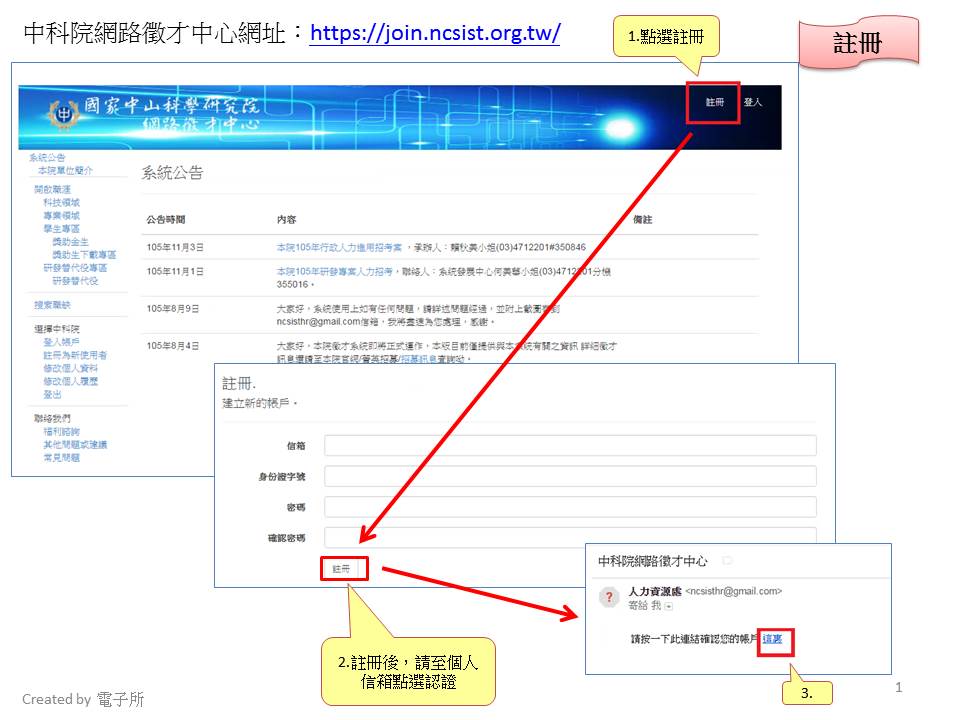 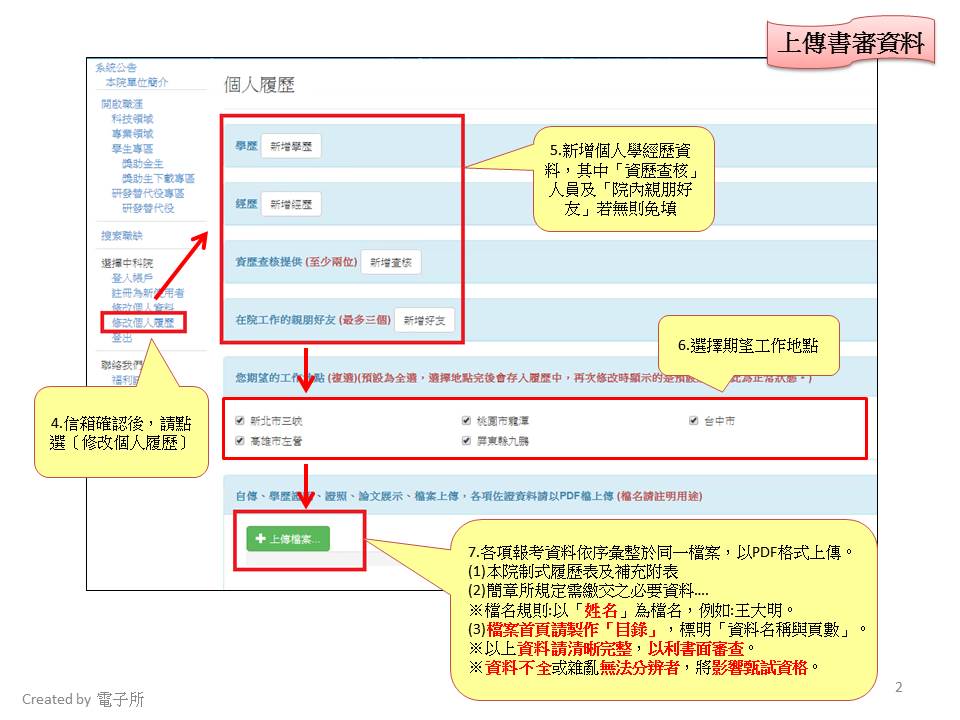 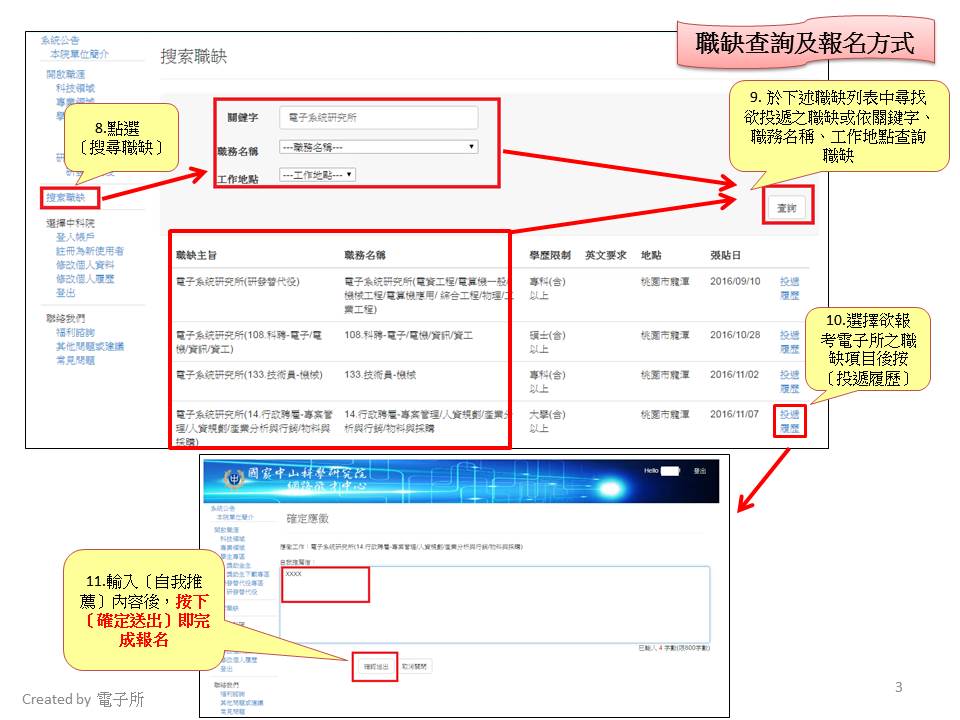 